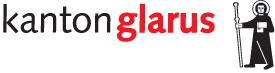 	Departement Bildung und Kultur	Fachstelle Sport 	Gerichtshausstrasse 25	8750 Glarus  Beitrag an Sportmaterial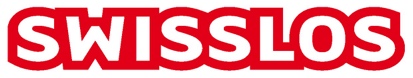 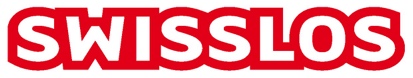 Gesuchsteller (Organisation)	Verband / Verein:	     	Verbandszugehörigkeit:	     	Name, Vorname
	Präsident/In:	     	Adresse:	     	PLZ, Ort:	            	E-Mail:	       	Name, Vorname	Kassier/In:	            	Adresse:	     	PLZ, Ort:	            	E-Mail:	     	Bank- Postkonto:	     	IBAN:	     Mitgliederstruktur	Aktivmitglieder über 20 Jahre:	     	Aktivmitglieder unter 20 Jahre:	     Beschreibung des zu subventionierenden Sportmaterials und der GeräteZusammenstellung der Kosten 	     		Fr.	     		     		Fr.	     	     		Fr.	     	     		Fr.	     Finanzierungsplan	Beitrag Gemeinde / Kanton	Fr. 	     	Weitere Beiträge	Fr.	     	Gönner / Sponsoren	Fr.	     	Eigenfinanzierung / Eigenleistung	Fr.	     	Fehlbetrag	Fr.	     Eigentumsverhältnisse	Eigentümer des Sportmaterials:	     	Verwendungszweck:	     Vereinsvermögen (letzter Jahresabschluss)	Fr.	     Unterschriften	Ort und Datum	Unterschrift Präsident/In	Total der Anschaffungskosten Fr.	Total der Finanzierung Fr.